Греция, 60100,  Паралия Катерини, Леофорос Страту, 9. Тел.: 10-30-(23510) 61585 \ 63035. E-mail:kourtidu@otenet.gr Представительство в России:                                    101000, г. Москва,  Милютинский пер., д.18А, офис 21 Тел.: (495) 628-29-64, тел.\факс: 642-78-17                                                                                              E-mail: info@kourtidou.ru,  kira_greece@mail.ru, www.kourtidu.ru     Греция, Эллада – эти слова известны людям всего мира как синонимы слов культура, цивилизация, демократия, искусство, философия. Здесь на стыке трех континентов (Европы, Азии и Африки) был рожден свод теорий и мифов, который стал питательной средой для развития всего человечества.    Пиерия – безмятежный и очаровывающий уголок Греции, расположенный на юге Македонии, у подножья величественного Олимпа. Туристическими центрами Пиерии являются Лептокарья, Платамона, Паралия Катерини, Олимпик Бич и Коринос.   Туристическая фирма “КУРТИДУ ТРЕВЕЛ ПЛЮС” предлагает школьникам провести летние каникулы в этом чудном месте, сочетающем в себе мягкий континентальный климат, чистейший воздух, лазурное Эгейское море и бесконечные песчаные пляжи. Здесь маленьких путешественников встретят уютные отели в семейном стиле, используемые под детские  лагеря.Отель предлагаемый под детский оздоровительный лагерь «ДЕЛЬФИН КЛУБ» / Греция  «ORFEAS BLUE RESORT» www.hotel-orfeas-pierias.gr.Это  четырёхэтажное здание состоит из 56 номеров, полностью реконструирован в 2007 году.           1-й этаж ресторан, 2-ой, 3-й и 4-ый  этажи  для проживания. Номера 3-х, 4-х, 5-ти-местные. Вся мебель новая. Территория лагеря 1,2 га, полностью озеленена.  Имеется ТВ салон, лифт, веранда,  бассейн с гидромассажем (зонты и лежаки вокруг бассейна), теннисная и футбольная площадки с твёрдым покрытием, фонтан. Лагерь принимает  для проживания 180 детей, от 6 –17 лет- Местонахождение:Детский лагерь расположен в курортной  зоне  Пиерии в местечке Коринос Бич, на берегу Эгейского моря, с видом  на море и на гору  Олимп. Расстояние до аэропорта города Салоники - , до города Катерини - . До курортного места  Паралия-Катерини  каждые 2 часa  курсирует  автобус.-наличие сертификатов соответствия, подтверждающих качество оказываемых услуг:   Специальное Разрешение на деятельность  гостиницы («Orfeas Blue Resort»), номер протокола: 5968,регистрационный номер 09.36.К.01.4.04843.0.0. выданное Отделом по  Туризму Центральной                        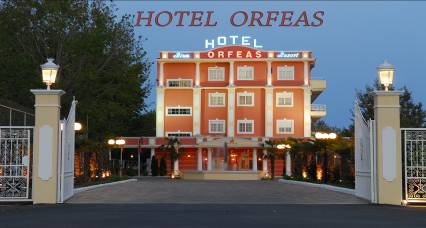 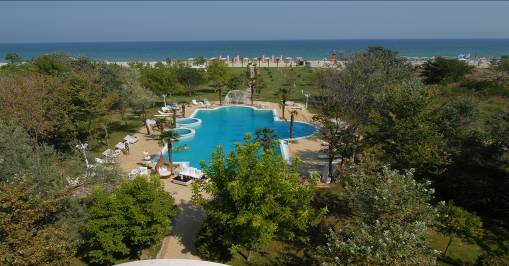   Македонии Перифериальным Управлением по Туризму  Греческой Республики  г. Салоники от   16.07.2007 года.    Лицензия (разрешение) на учреждение и функционирование  ресторана на территории гостиницы  «Orfeas Blue Resort»)  за номером протокола: 8531, выданная 09-10-2007 в г. Салоники Отделом по туризму Центральной Македонии Греческой Республики.- наличие ограждения вокруг территории оздоровительного лагеря и освещения в вечернее и ночное время суток: Территория лагеря  ограждена, освещена в вечернее и ночное время суток, охраняемая, организация   охраны  жизни и здоровья детей.- проживание: Капитальная реконструкция в 2007 году, с соблюдением санитарно-эпидемиологических требований, максимальное размещение в номере- 5 человек (двухкомнатный). - наличие в номере: отдельных спальных мест,, индивидуальных прикроватных тумбочек, штор, зеркала, плательного шкафа с плечиками, полки для чемодана, санузла (туалет, душ, место для умывания;  горячее и холодное водоснабжение круглосуточно, холодильник, кондиционер, стол с двумя стульями на балконе.- наличие справочного телефона в здании проживания, обеспечивающих междугороднюю связь.- обслуживание номеров: ежедневная влажная уборка, еженедельная смена пастельного белья: комплект пастельного белья с наличием теплого одеяла на каждого человека, наличие двух видов полотенец (банное, для лица)- питание: завтрак, обед, полдник и ужин, с обязательным включением в рацион всех групп продуктов питания. пляж (благоустройство) - Детский лагерь расположен на берегу Эгейского моря, пляж широкий из мелкого морского песка, оборудован: лежаками под навесом, душевыми кабинами, раздевалками, туалетами и квалифицированным сотрудником – спасателем.- наличие квалифицированного медицинского работника, бесплатно осуществляющего прием, консультации и оказание неотложной медицинской помощи, в необходимых случаях организующее вызов скорой помощи и госпитализацию пациента.Организация досуга:Кадровое обеспечение смены:на 15 детей: 1 педагог – организатор,на 170 детей: 1 директор лагеря, руководитель программы,физрук, инструктор по плаванию.видео-операторСодержание программы. Комплексная оздоровительная программа включает в себя 6 (шесть) взаимосвязанных подпрограмм:1.2.1. Диагностическая программа 1.2.2. Кинезиотерапия 1.2.3. Климатотерапия 1.2.4. Экотерапия 1.2.5. Экскурсионная программа 1.2.6. Анимационная программа:Вечерние игровые развлекательные мероприятия: «Ажиотаж», «Гиннес-шоу», «Побег из курятника», «Морское шоу», «Танцевальный марафон» и др. (ежедневно в течение смены). Все анимационные мероприятия проводятся на площадке под открытым небом на берегу моря, что позволяет детям дополнительно насладиться чистым воздухом и прекрасным морским пейзажем;Работа пресс-центра (выпуск газет-аппликаций «Знакомьтесь – это мы!», фотографирование участников смены для размещения на сайте фирмы и т.д.)Творческая деятельность: моделирование и запуск летательных и плавательных аппаратов, построение фигур из песка и подручного материала «Песочные монументы», изо-деятельность и т.д.Мини-мероприятия: мини-конкурсы на пляже (конкурс причесок из мокрых волос, рисунков на мокром песке и т.д.), акции, разучивание песен,  игры на командообразование, игры-аттракционы (операция «Зеленый пуп») и т.д.- наличие мест для клубной (кружковой) работы:           на пляже- волейбольная и футбольная площадки,           на территории лагеря: теннисная, баскетбольная, футбольная площадки с твёрдым покрытием, беседки для отрядных дел и досуговой деятельности соответствующих солнцезащитным требованиям, бассейн с лежаками и зонтами, фонтан, ТВ салон, на открытом воздухе веранда с тентом для проведения кружковой работы.- наличие оздоровительных мероприятий (обще-укрепляющие процедуры):              климатолечение, лечебная физкультура, витаминная терапия ):       Диагностическая программа:Антропометрические данные ребенка (рост, вес в начале и конце смены).Звукометрия (ежедневно в течение смены).Динамометрия (2 раза в начале и конце смены).        Программа климатотерапии:Морская зарядка с элементами гимнастики по системе академика М.С. Норбекова (ежедневно по 25 минут в 7:00 на берегу моря) – время активных йодистых испарений.Утренняя звукометрия (ежедневно в 9:00 утра).Встреча рассвета (2 раза в течение смены по желанию детей).Морские купания с элементами аквааэробики (ежедневно утром после звукометрии).            Программа кинезиотерипии:Олимпийская спартакиада (футбол, водное поло, плавание, шашки, шахматы, дартс, волейбол, гонки на матрасах и др.).Подвижные игры (третий лишний, турникет и др.).Пляжная атлетика (пионербол, бадминтон, фризби, прыжки, пляжный боулинг, бег и др.).           Программа экотерапии:Морские купания (ежедневно утром до 11:00, вечером после 16:00).Солнечные ванны (ежедневно).Обучение песочному массажу с оливковым маслом (в течение смены).     - организация культурных мероприятий:          экскурсии:обзорная по г. Салоники (Греция) – родине Александра  Македонского (при трансфере), где будет предоставлена вся необходимая историческая и культурная информация о городе  Салоники (Белая Башня  XV в. символ города, памятники Александру  Великому  и Филиппу II Македонскому, площадь Аристотеля, Византийские  стены V века).При наборе 20 детей + 1 руководитель – наземное обслуживание – бесплатно!!!Услуги, входящие в стоимость путевки:Авиабилет: Москва-Салоники-МоскваПроживание:  в 3-х, 4-х, 5-ти местных номерах с удобствами в номере.Питание: 4х - разовое (завтрак, обед, полдник, ужин).Трансферт: аэропорт-отель-аэропорт.Медицинская страховка (30 000 евро)Смена постельного белья 1 раз в шесть дней, полотенец – 1 раз в три дня.Пользование оборудованным пляжем (спасательная вышка, раздевалки, душевые).Оздоровительные процедуры (лечебная физкультура, климатотерапия, морские купания, солнечные ванны).Услуги русскоговорящего гида (круглосуточно).Пользование сейфом.Кадровое обеспечение смены:1 воспитатель на 15 детей,Первая медицинская помощь.Экскурсионная программа:обзорная по г. Салоники при трансфере,прогулка по курортному городу Паралия КатериниДополнительно оплачивается:Виза               Туроператор  «КУРТИДУ  ТРЕВЕЛ» ждет Вас на греческой земле.                  Мы обещаем, что отдых Ваших детей будет незабываемым! 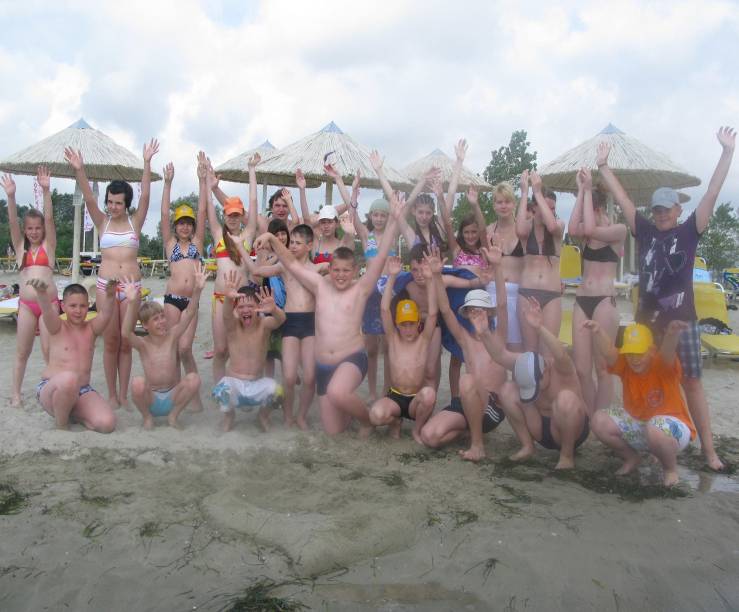 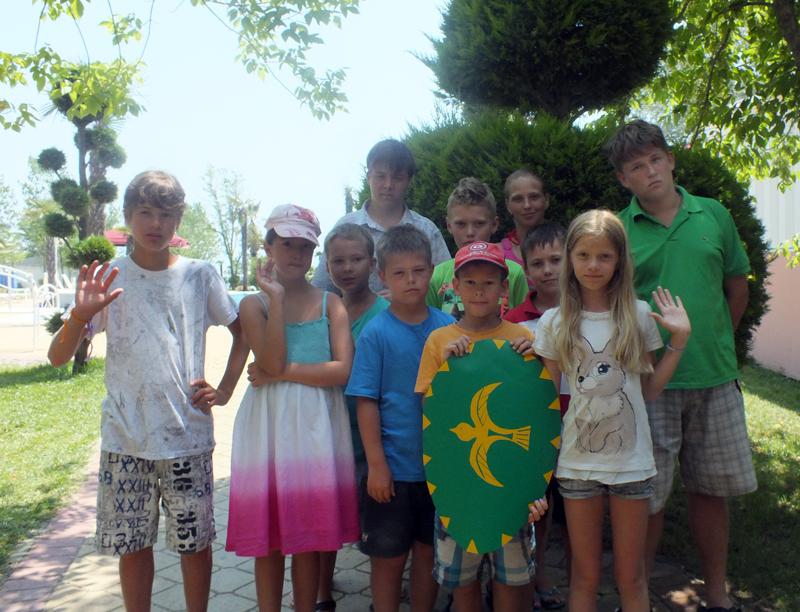 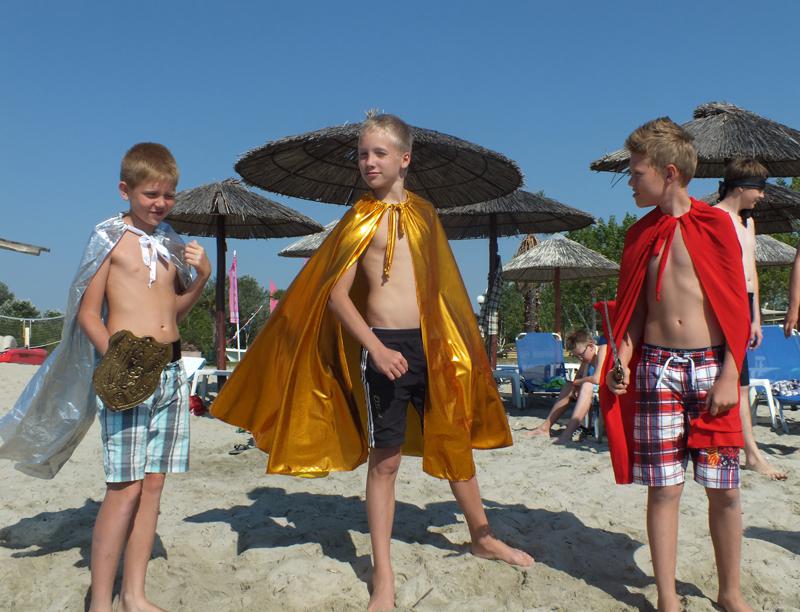 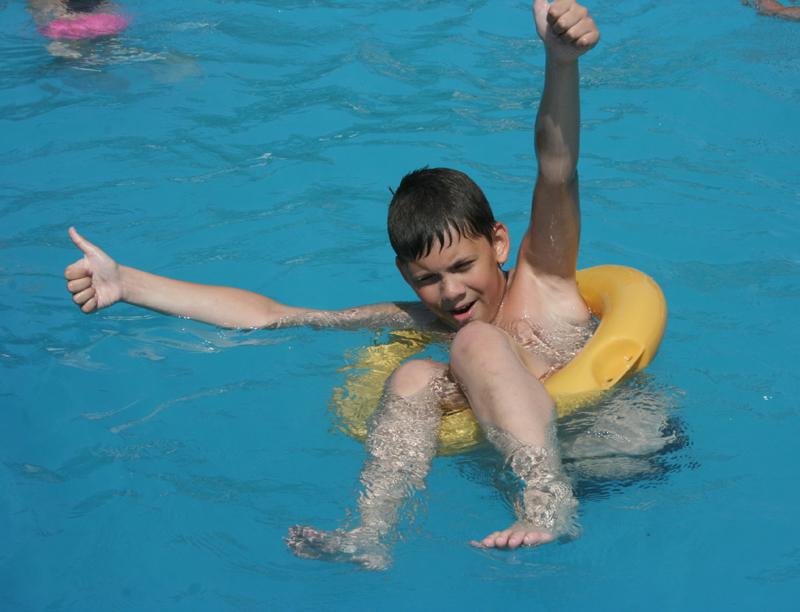 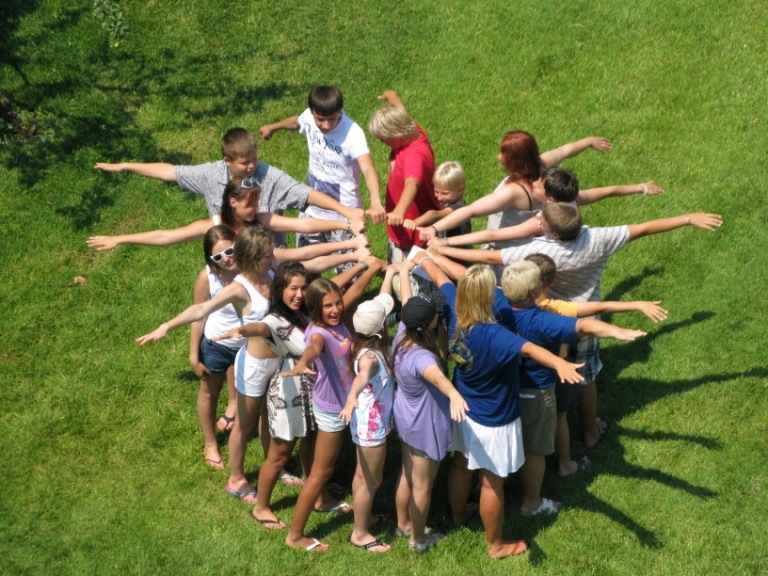 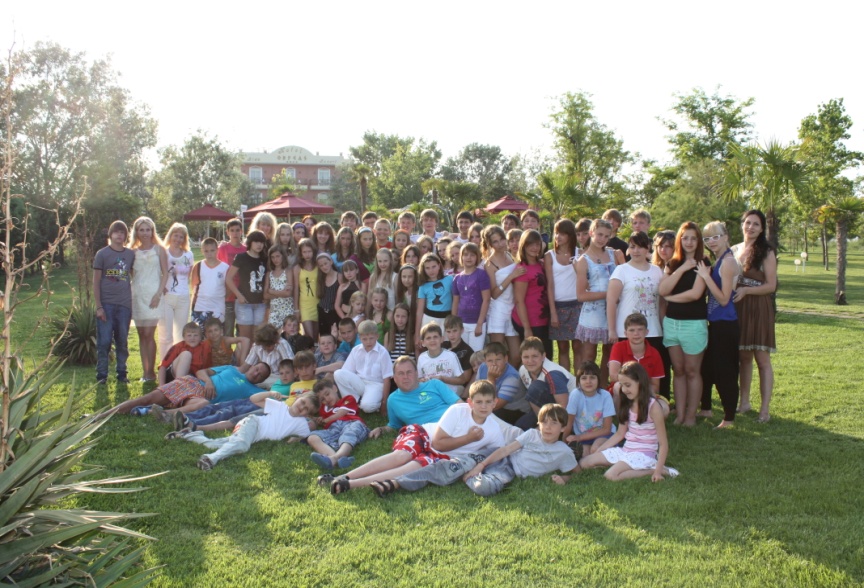 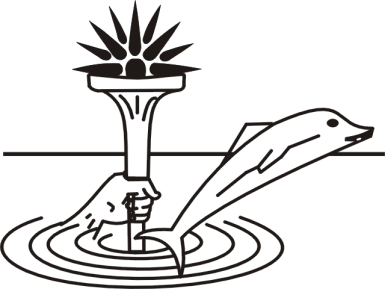 ГРЕЧЕСКИЙ ТУРОПЕРАТОР«КУРТИДУ ТРЕВЕЛ ПЛЮС»